                                                                                                Obec Trnovec nad Váhom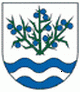 Materiál č. 2 na 3. zasadnutie Obecného zastupiteľstva v Trnovci nad Váhom dňa 23.02. 2015K bodu programu 3: „Vízia rozvoja obce Trnovec nad Váhom“1. Dôvodová správaPredkladá: prof. Ing.arch. Šarafín Michal, DrSc.Dôvodová správa k materiálu č. 2 na 3. zasadnutie OZObec Trnovec nad Váhom, v zastúpení starostom obce, Ing. Júliusom Rábekom iniciovala pracovné stretnutie s  prof. Ing. arch. Michalom Šarafínom, DrScs. Cieľom stretnutia bola možnosť zapojenia sa obce do projektov v rámci Európskych štrukturálnych a investičných fondov na programové obdobie 2014-2020 so zameraním na regeneráciu sídiel, s cieľom zlepšiť budúcnosť rozvoja a kvalitu života obce Trnovec nad Váhom. Na stretnutí sa prerokovali možné oblasti, v ktorých je potrebné spoločne hľadať riešenia a ktoré budú následne uvedené na 3. zasadnutí obecného zastupiteľstva dňa 23.2.2015. Vízie  projektu rozvoja obce predstaví  prof. Ing. arch. Michal Šarafín, DrScs.Spracovaný dokument o vízii rozvoja obce Trnovec nad Váhom je súčasťou prílohy tohto materiálu.